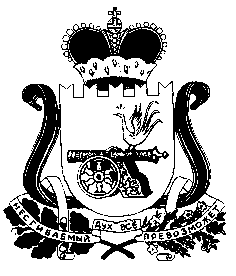 Совет депутатовКаменского сельского поселенияКардымовского района Смоленской областиР Е Ш Е Н И Еот « 25 »     апреля            2014    №   10                                                              Заслушав и обсудив информацию главы  муниципального образования Каменского сельского поселения Кардымовского района Смоленской области об исполнении  бюджета за 1 квартал 2014 года, руководствуясь решением Совета депутатов Каменского сельского поселения Кардымовского района Смоленской области от 15.11.2013 № 42 «Об утверждении Положения о бюджетном процессе в муниципальном образовании  Каменское сельское поселение Кардымовского района Смоленской области» Совет депутатов Каменского сельского поселения Кардымовского района Смоленской области	Р Е Ш И Л:	1. Принять к сведению отчет об исполнении бюджета Каменского сельского поселения Кардымовского района Смоленской области за 1 квартал  2014 года.		2. Настоящее Решение опубликовать в газете «Знамя труда».Глава муниципального образованияКаменского сельского поселенияКардымовского района Смоленской области                                   В.П.ШевелеваСведения о ходе исполнения бюджета Каменского сельского поселения  Кардымовского района Смоленской области за 1 квартал 2014 года	Общая сумма доходов бюджета Каменского сельского поселения за 1 квартал 2014 года составила 825,1 тыс. рублей или 23 процента от годовых плановых назначений (3593,0 тыс. рублей). По сравнению с этим же периодом 2013 года общая сумма доходов бюджета увеличилась  на 360,5 тыс. рублей или на 77,6 процента (факт 1 квартал 2013 года  - 464,6 тыс. рублей). Налоговые и неналоговые доходы бюджета Каменского сельского поселения за 1 квартал 2014 года исполнены в сумме 293,4 тыс. рублей или 19,7 процента к утвержденным годовым бюджетным назначениям (1487,4 тыс. рублей). Из общей суммы доходов безвозмездные поступления за 1 квартал 2014 года (без учета возврата остатков субсидий и субвенций прошлых лет) составили 531,7 тыс. рублей или 25,25 процента от общего объема безвозмездных поступлений (2105,6 тыс. рублей). Поступление финансовой помощи из бюджетов других уровней  по сравнению с этим периодом 2013 года (550 тыс. рублей) уменьшилось на 18,3 тыс. рублей.  Фактически за 1 квартал 2014 года бюджет поселения исполнен с профицитом  в сумме   261,3 тыс. рублей.За отчетный период расходы бюджета поселения исполнены  в сумме 563,8 тыс. рублей, что составляет 15,7 процента к годовым назначениям (3593,0 тыс. рублей).    Кассовые расходы по заработной плате с начислениями представлены в таблице №1.                                                                                                                                        Таблица №1В составе расходов бюджета Каменского сельского поселения запланированы ассигнования резервного фонда  в сумме 3,0 тыс. рублей. Отчет об использовании резервного фонда представлен в приложении  №1.                                                                                                                                                               	                                                                                                  Приложение  №1                                                                                                                                                          Отчет	об 	использование бюджетных ассигнований резервного фондаАдминистрации Каменского сельского поселенияКардымовского района Смоленской областипо состоянию на 01.04.2014 г.рублейАДМИНИСТРАЦИЯКАМЕНСКОГО СЕЛЬСКОГО ПОСЕЛЕНИЯКАРДЫМОВСКОГО РАЙОНА СМОЛЕНСКОЙ ОБЛАСТИР А С П О Р Я Ж Е Н И Еот   14. 04. 2014                   № 20Об исполнении бюджета Каменского сельского поселенияКардымовского районаСмоленской области за 1 квартал2014 года      В соответствии со статьей  264.2  Бюджетного кодекса Российской Федерации:Утвердить основные характеристики отчета об исполнении бюджета Каменского сельского поселения Кардымовского района Смоленской области за 1 квартал  2014 года: общий объем доходов в сумме  825091,40 рублей, общий объем расходов  в сумме 563848,15 рублей с превышением доходов над расходами  (профицит бюджета Каменского сельского поселения) в сумме  261243,25 рублей.Утвердить прилагаемый отчет об исполнении бюджета Каменского сельского поселения Кардымовского района Смоленской области за 1 квартал  2014года.Настоящее распоряжение  вступает в законную силу со дня его подписания.Настоящее распоряжение   опубликовать в районной газете «Знамя труда».Глава муниципального образованияКаменского сельского поселенияКардымовского района Смоленской области                                         В.П.ШевелеваОб исполнении бюджета Каменского сельского поселенияКардымовского района Смоленской области за 1 квартал  2014 годаАдминистрация Каменского сельского поселения  Кардымовского района Смоленской области           Численность   работников    органов    местного  самоуправления: в т.ч. переданные  госполномочия, (чел.)Фонд оплаты труда за 1 квартал 2014 года(тыс. руб.)  	9279,5в т.ч.: муниципальные служащие                   297,2Наименование главного распорядителя средствКод бюджетной классификацииРазмерутвержденногофондаОстатокбюджетных ассигнований1234Администрация Каменского сельского поселения Кардымовского района Смоленской области930 0111  8502888  870 2903 000,003 000,00